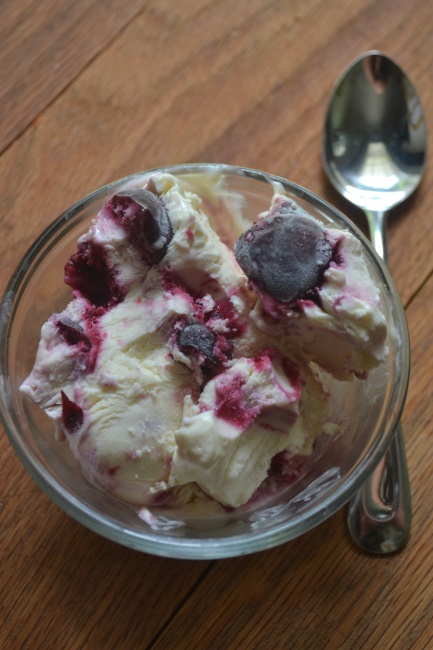 Easy Cherry Cheesecake Ice Cream2cups of  cherries pitted, halved and de-stemmed1/8 teaspoon of salt1 tablespoon of lemon juice2 cups of heavy whipping cream (16oz)14 oz of sweetened Condensed Milk8 oz of cream cheese2 tablespoons of sugar1 teaspoon of vanillaCook cherries with lemon and salt over a low/med heatWatch till bubbling, juice is released, and starts to thicken and remove and alow to cool  for an hourIn a mixer or large bowl beat cream cheese till smoothThen add the condensed milk and vanilla- beat till smoothAdding the Heavy cream and beat till soft peaks are formed (will take a while but do not over beat)Place 1/2 in a loaf pan and gently fold some of the cherries in the cream mixture.  Then add the remaining cream folding the cherries. Drag a knife to make a swirl effect.Cover and let chill overnighthttp://www.superexhausted.com/2014/09/cherry-cheesecake-ice-cream/